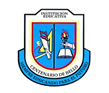 INSTITUCIÓN EDUCATIVA CENTENARIO DE BELLO 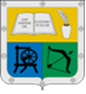 GUIA UNIDAD DIDACTICADATOS GENERALESDATOS GENERALESTítulo: EL UNIVERSODocentes Responsables:SANDRA LILIANA MANCHEGO ROLDANTema: ELSISTEMA SOLARDocentes Responsables:SANDRA LILIANA MANCHEGO ROLDANAsignaturas: SOCIALESPeríodo: 1                  Semanas: 9-10Grado:6°Tiempo de desarrollo 3 semanasDescripción: ¿cómo se formó el universo y que lo conforma? ¿Cómo está conformado el  sistema solar? Descripción: ¿cómo se formó el universo y que lo conforma? ¿Cómo está conformado el  sistema solar? ESTÁNDARES, COMPETENCIAS E INDICADORES (Están en la malla de cada área o en el planeador de cada período)ESTÁNDARES, COMPETENCIAS E INDICADORES (Están en la malla de cada área o en el planeador de cada período)TemasEL UNIVERSOCompetencias:Indicadores de logro:RECURSOSRECURSOSComputador   Tablets.Links  https://www.youtube.com/watch?v=a0zyo7Rx8zQComputador   Tablets.Links  https://www.youtube.com/watch?v=a0zyo7Rx8zQMETODOLOGÍAMETODOLOGÍAConducta De Entrada:1.Ver los videos en los links propuestos 2. Investigar en Google si requiere retroalimentar el tema. 3. Si tiene libros donde este el tema también puede hacer uso de      ellos.Actividad PrácticaHoy toca……..  ¡REPASO!  Hemos estado trabajando en clase el Universo y la Tierra y, como les prometí, aquí les dejo algunas preguntas para repasar.  Lee detenidamente cada pregunta. Luego  responde cada una de ellas  en tu cuaderno.1.-    Qué es una galaxia?2.-    Escribe dos diferencias entre una estrella y un planeta.3.-     a)  De qué está formado nuestro Sistema Solar.                  b)  A qué galaxia pertenece nuestro Sistema Solar.4.-     Escribe el nombre de los planetas de nuestro sistema solar. Luego subraya el más cercano y el más lejano al Sol.5.-      Escribe y explica los dos movimientos que realiza nuestro planeta.6.-     Qué origina las mareas	7.-    ¿Qué son los fenómenos meteorológicos?8.-     Realiza este dibujo en tu cuaderno y responde a las preguntas   siguientes:a) El Sol se encuentra a la __________________ de la imagen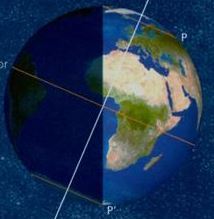 9.-      Escribe verdadero (V) o falso (F) según corresponda:a)     Los planetas gaseosos son los más cercanos al solb)     Los planetas más alejados del  Sol están formados por superficies rocosas.10.    A qué llamamos planetas exteriores. Puedes escribir el nombre de alguno que conozcas.Consignar en el cuaderno lo que entiende del concepto sobre el tema https://www.youtube.com/watch?v=a0zyo7Rx8zQActividad PrácticaHoy toca……..  ¡REPASO!  Hemos estado trabajando en clase el Universo y la Tierra y, como les prometí, aquí les dejo algunas preguntas para repasar.  Lee detenidamente cada pregunta. Luego  responde cada una de ellas  en tu cuaderno.1.-    Qué es una galaxia?2.-    Escribe dos diferencias entre una estrella y un planeta.3.-     a)  De qué está formado nuestro Sistema Solar.                  b)  A qué galaxia pertenece nuestro Sistema Solar.4.-     Escribe el nombre de los planetas de nuestro sistema solar. Luego subraya el más cercano y el más lejano al Sol.5.-      Escribe y explica los dos movimientos que realiza nuestro planeta.6.-     Qué origina las mareas	7.-    ¿Qué son los fenómenos meteorológicos?8.-     Realiza este dibujo en tu cuaderno y responde a las preguntas   siguientes:a) El Sol se encuentra a la __________________ de la imagen9.-      Escribe verdadero (V) o falso (F) según corresponda:a)     Los planetas gaseosos son los más cercanos al solb)     Los planetas más alejados del  Sol están formados por superficies rocosas.10.    A qué llamamos planetas exteriores. Puedes escribir el nombre de alguno que conozcas.Consignar en el cuaderno lo que entiende del concepto sobre el tema https://www.youtube.com/watch?v=a0zyo7Rx8zQEvaluaciónLas actividades serán desarrolladas en el cuaderno y se podrán enviar evidencias al correo asignado por la instituciónOBSERVACIONES GENERALES (si las hay)OBSERVACIONES GENERALES (si las hay)Se recomienda mucha puntualidad y responsabilidad en el desarrollo de las actividades.Se recomienda mucha puntualidad y responsabilidad en el desarrollo de las actividades.